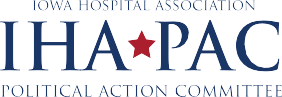 Dear [FIRST NAME]:I am writing to ask you to consider supporting the political action committee of our state hospital trade association, theIHA PAC.I am always so proud of the effort our [Hospital Name] team makes to deliver compassionate health care services to our patients and families all day, every day. We are truly making a difference in their lives and improving the health of our entire community.We are all aware of the time and energy we must spend in navigating the web of rules, regulations and laws to deliver those services. Of course, participation in Medicare, Medicaid and other programs requires proper oversight and compliance. But we would like to see that framework for providing care to be as reasonable as possible.That’s where stepping up our involvement with state and federal legislators comes in. The regulatory environment that drives many of our day-to-day activities comes directly from the laws enacted by Congress and in Des Moines. The benefit, copayment, deductible and eligibility rules that our patients face all result from lawmakers’ decisions.As we move forward working to deliver high-quality, affordable care, we need to ensure the legislative and regulatory backdrop is manageable. That’s why we regularly communicate with our legislators and keep them informed of the impact of their decisions. There are many issues, such as telehealth payment, workforce expansion and retention, and adequate funding for behavioral health.We can take that involvement one step further. We can work to support candidates whose views are critical to the hospital and health system agenda right here in Iowa and across the country through AHAPAC. Working to make sure our state lawmakers and Iowa’s congressional delegation make the right decisions takes a unified voice. Despite our past success, the IHA PAC has a lot of competition from other Iowa PACs with health care interests, including insurers.I have attached materials that provide more background on the IHA PAC, voluntary giving levels, benefits and contact information. You should feel free to contact IHA directly with any questions. You can use the link below if you do choose to contribute.Thank you for taking the time to consider the IHA PAC.Sincerely,Donate online: https://my.ihaonline.org/Donate-PACDear [FIRST NAME]:Standing for and supporting our hospital and hospital systems has never been easier. You recently received a letter introducing the IHA PAC and requesting your voluntary contribution to the IHA PAC. Your personal contribution will help us elect candidates to the Iowa legislature who make decisions that affect our hospital and the patientswe serve.The IHA PAC supports candidates who understand and advocate for the complex issues hospitals face, such as:Payment parity for telehealth services.Ensuring hospitals have the resources and funding to provide behavioral health services for adults and children inIowa.Allowing local control and funding for emergency medical services.Your contribution will help the IHA PAC keep our issues and concerns on the political radar. Please take a moment to make your contribution online.Help us! Contribute online today by going to this link https://my.ihaonline.org/Donate-PAC or using the QR code. Thank you for your generosity. Together we can shape public policies that best meet the needs of Iowa’s hospitals. Sincerely,This QR code will take you directly to the IHA website login page. Then after login, directly to the IHA PAC Donation page.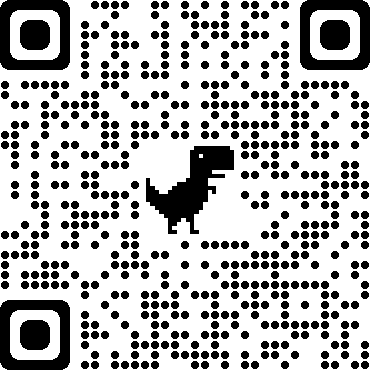 Dear [FIRST NAME]:Thank you for your contribution to the 2021 IHA PAC fundraising campaign. As we gear up for another important election cycle, your contribution helps us elect state candidates who are committed to advocating in Des Moines on issues that are fundamental to our hospital, our community and our patients.Your contribution will be used to help guide the decisions that impact our hospitals and the patients we serve.Again, thank you for your contribution. If you have any questions regarding the IHA PAC, please contact Becky Anthony, Senior VP, at (515) 288-1955 or anthonyb@ihaonline.org.Sincerely,